                                                                             .                                                                                                       ________________________________________________________________________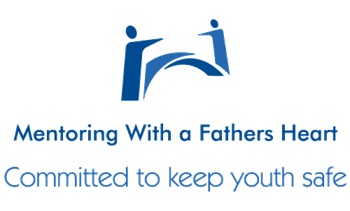             Part I                                    MENTOR ELIGIBILITY PRE-SCREEN                                                                              Required First Name: __________________        *Middle name (if any)       _____________________    Last Name: _________________________________________                      Date of Birth____________________ Age: _________________Sex:____________Home Address____________________________    City: _____________________________ State: _______ Zip: ___________      Email Address: _________________________________Home Phone #: ________________________ Cell Phone #____________________________Occupation: ____________________    Retired □ Yes □ No   Marital Status: _____________ How long have you resided in Broward County? ________years __________months   When did you start living at current Address?         ___     Year    ____ Month:    Your Address History prior to current year.  ** Please include Street address, City, State, Year and month Strreet____________________City_________________State________Zip_________  Year ________       Street_____________________ City ________________  State_______ Zip_________  Year ________ Street____________________   City ________________  State______    Zip________    Year_________    Please answer the follow questions:Are you available to meet with a youth 4 hours per month and have face-to-face contact at least   one hour a week?     □ Yes  □ No  
What qualities, skills, or other attributes do you feel you have that would benefit a male youth without an active father in his life? ______________________________________   _______________________________________________________________________ 
Can you commit to participate in the Mentoring with a Father’s Heart project for a minimum of one year from the time you are matched with a youth?  □ Yes  □ No  
We are asking for a long -term commitment of a minimum of one year for this project
What are your plans for the next 12 to 24 months including vacation? ____________________________________________________________________________________________________________________________________________________________
How would you describe yourself as a person?   ______________________________________________________________________________
How do your friends describe you? ____________________________________________________________________________________________________________________________________________________________ 
Have you ever been arrested or convicted of a crime?  _____     If yes, how long ago?   Please explain : You could  still be considered with a criminal record  based on the crime and since then have a clean criminal record for 7 years____________________________________________________________________________________________________________________________________________________________________
Have you ever been investigated or convicted of child abuse or neglect, sexually abusing or molesting a youth 18 or younger? If yes, please explain ( We conduct background Check) ____________________________________________________________________________________________________________________________________________________________
Are you willing to communicate regularly and openly with program staff, provide monthly information regarding your mentoring activities, and receive feedback regarding any difficulties during your participation in the mentoring program?  □ Yes  □ No  
Are you willing to attend an initial mentor training session and two in-service training sessions per year after being matched with a youth?   □ Yes  □ No  On approval of your application you will be matched with a male youth in the Mentoring with a Father’s Heart program an initiative of the Tranquil Manor Foundation a Youth Development and Mental wellness organization. This program mentors male youth between the ages of 6 and 19 years old struggling with the challenges of growing up without involved fathers or positive male role models in their lives and can benefit from as little as 1 hour of your time weekly.   Male youth in the Mentoring with A Father's Heart program have different father absence background and challenges in their lives.I understand:  * Please initial the space provided at the beginning of each statement___ I have to be certified as a mentor for enrollment in the Mentoring with a Father’s Heart Project          During this process background checks will be completed including driving record.                       ___ I am not a mentor until I receive an acceptance letter which if accepted such acceptance letter          Shall indicate my effective date of mentorship.   We will not give a reason for non- acceptance.___ I understand that upon acceptance I will assume my position as a volunteer Mentor.___I understand that I must maintain a current automobile insurance policy to become a mentor.                                                                      _______________________________________________	 ________________
Signature                                                                                              	                  
Print Name	____________________________________	    Part II          Personal Information                                         Write in This SectionAvailabilityDuring which hours are you available InterestsResearch shows that the best matches are made on the basis of similar interest and values Tell us which activities you enjoy the most by placing an X next to the activitiesDo you prefer working with a particular age groupThis information will help us select the best possible match  (  ) Some College                                                           (  ) College graduate  References:          Please list ** (3) persons (one family member, one personal friend, employer)  Work ReferenceSocial Relationship HistoryDo you have any children?  ( ) yes   ( ) no     If yes what are their ages and gender? And relationship with them______________________________________________________________________________________________________________________________________________________________________________________________________________________________________________________________ How do you handle stress or crisis?  ________________________________________________________ ____________________________________________________________________________________PERSONAL PracticesDo you have any personal practices that would interfere with your mentoring schedule?  _____________________________________________________________________________Are there any values or principles that you live by? What are they?____________________________________________________________________________________________________________________________________________________________________________Our PolicyWe request that if you have a gun it should be kept out of the reach of your mentee.   We request that certain home entertainment should be evaluated for inappropriate viewing by your mentee (Video games, movies, etc.)Do you have any guns or ammunition in your house?        No        Yes    if yes are you willing to keep your gun in a safe secured place?    Yes (  )   No (  )Would you be able to secure or otherwise make unavailable any youth inappropriate viewing of materials in your home? This would include television channels and internet access.   (   ) No       (  ) Yes      If yes we will discuss at face to face interview.Do you have any pets           No        Yes      If yes) what are your pets?   Are you experiencing any physical and/ or mental health problems/issues that could affect a match and of which we need to be aware?  (If yes we will have you discuss during the in-person interview)      No          Yes If yes) please explain ____________________________________________________________Have you ever been arrested, charged or convicted of a crime? ** Please note that we complete a full motor vehicle and sexual predator check on each volunteer   No         Yes         If Yes) Explain _________________________________________________Indemnity:             Please write initial in box below(  )  I release Tranquil Manor Foundation, Inc. and its program Mentoring with a Fathers’ Heart including    its employees , volunteers or representatives of all liability of injury, death, or other damages to me, my heirs, family and estate, that may result from my participation in the Program, including but not limited to transportation of mentee, and hold harmless any Tranquil Manor Foundation mentor, project staff, administrative Volunteers or other representatives, both collectively and individually, of any injury, physical or emotional.Certification, Agreement and Signature:    Please write initial in each box provided below(   ) I certify that my driver’s license and automobile insurance is current(   )  I agree to allow Tranquil Manor Foundation, Inc. to use any photographic images and Videos taken while participating in the mentoring program. These images may be used in program promotions or other related marketing materials.(  ) I agree that Tranquil Manor Foundation use some or all of the information collected on this pre-enrollment form to check my background including criminal records, driving records and any other applicable screening required by law for those who work with children and young adults.By submitting all pages of this application to become a volunteer mentor I affirm that the facts set forth in them are true and complete. I understand that if I am accepted to mentor a boy any false statements, omissions, or other misinterpretation will cause a dismissal and you may be subjected to further consequences.                                                                                        Write in this areaPlease return all pages of this application C/O Youth Development coordinator4229 NW 50th Terrace,   Lauderdale Lakes, FL 33319 ORAttached to an email tranquilmanorfoundatuion15@gmail.com    Or   Fax: 954- 900-8871After faxing or emailing please bring original to the interviewMentor Pre-enrollment form Part 2 Pre- Mentor enrollment Information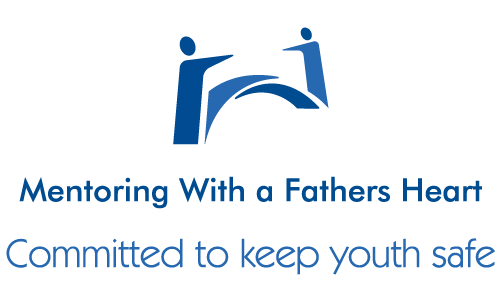 Social Security NumberDriver’s license number (ownership of motor vehicle is not a requirement)Emergency Contact: Street CityPhone number___Weekday mornings___Weekend morningsWeekday afternoons___Weekend afternoonsWeekday evenings___Weekend eveningsOther activities not mentioned above:__________________________________________________________Other activities not mentioned above:__________________________________________________________ Demographic Questions & References                            Age 7Ages 12-13Ages 12-13                            Ages 8-9Ages 14-15Ages 14-15                            Age  10 -11Ages  16 -18Ages  16 -18Ages 18-30  in the recovery stage of a mental illness Ages 18-30  in the recovery stage of a mental illness ___quiet, reserved youth___ no    ___    no  preference ___outgoing  no   ___    no preference___very active  no     -----  no preference   Do you speak any language other than English,   if yes  please specify______________Do you speak any language other than English,   if yes  please specify______________Do you speak any language other than English,   if yes  please specify______________Have you worked with youth in other organizations   ____ yes    _____ noHave you worked with youth in other organizations   ____ yes    _____ noHave you worked with youth in other organizations   ____ yes    _____ noIf yes Where did you work? _____________________________________If yes Where did you work? _____________________________________If yes Where did you work? _____________________________________Educational BackgroundEducational BackgroundEducational Background (  ) Some high school                                                    (  )   Graduate /professional school (  ) Some high school                                                    (  )   Graduate /professional school (  ) Some high school                                                    (  )   Graduate /professional school(  ) High School graduate                                               (  )   Technical  School                                       (  ) High School graduate                                               (  )   Technical  School                                       (  ) High School graduate                                               (  )   Technical  School                                       What days of the week are you available to volunteer ( check all that apply)___Monday  ___ Tuesday ___ Wednesday____ Thursday ____ Friday____ Saturday ___ SundayWhat is the best time for you to volunteer?  ( Check all that apply)__ mornings __ afternoon  ___ Evenings ___   weekendsName  __________________________                Name ______________________________________________Street Address_____________________              Street  Address ______________________________________City____________________                                 City  ______________________________________________State ________     Zip Code_____________         State ___________  Zip Code __________________________Phone number______________________             Phone Number______________________________________Relationship________________________            Relationship________________________________________Email address:                                                         Email Address:NameStreet AddressCity ST ZIP Code Work PhoneEmail addressRelationshipName:  (printed)Signature:Date: